       АДМИНИСТРАЦИЯ   сельского поселения Васильевкамуниципального района  Безенчукский         Самарской области446235,  с. Васильевка, Безенчукского района, Самарской области, ул. Центральная, д.50тел.: 8(84676)49-3-86      факс: 8(84676) 49-3-16E-mail: adm.vasiljewka@yandex.ru«О назначении должностного лица, ответственного за предоставление информации об установлении,изменении и прекращении действия региональных и местных налоговв электронной форме в территориальные органы Федеральнойналоговой службы России с применением веб-технологий»	В соответствии с планом мероприятий по выполнению подпрограммы 5 «Создание и развитие единого информационного пространства управления консолидированным бюджетом Самарской области в качестве регионального сегмента государственной интегрированной системы управления общественными финансами «Электронный бюджет» на 2014-2021 годы» «Государственной программы Самарской области «Управление государственными финансами и развитие межбюджетных отношений» на 2014-2021 годы, утвержденной постановлением Правительства Самарской области от 23.11.2013 №623, планируется выполнение работ по модернизации единой информационной системы управления бюджетным процессом Самарской области в части представления информации об установлении, изменении и прекращении действия региональных и местных налогов в электронной форме в территориальные органы Федеральной налоговой службы России ( далее ТО ФНС России) с применением веб-технологий.	1. Назначить на территории сельского поселения Васильевка муниципального района Безенчукский Самарской области должностное лицо, ответственное за представление информации об установлении, изменении и прекращении действия региональных и местных налогов в электронной форме в ТО ФНС России с применением веб-технологий. – специалиста 1 категории Администрации сельского поселения Васильевка муниципального района Безенчукский Самарской области Голованову Ольгу Федоровну.	2. Контроль за выполнением настоящего распоряжения оставляю за собой.Глава сельского поселенияВасильевка                                                                                         Т.А.БанноваИсп. Голованова О.Ф.49-3-16									РАСПОРЯЖЕНИЕот  07.06.2019 г.              №25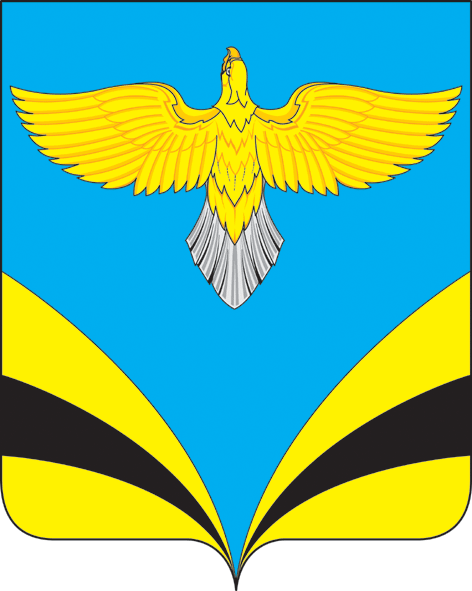 